Jadłospis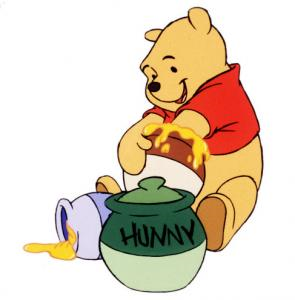 OD 20.01 DO 24.01I Śniadanie			    II Śniadanie			     Obiad Woda mineralna niegazowana w nieograniczonym dostępie. Produkty spożywcze mogą zawierać alergeny: gluten, gorczyca, jaja, orzechy, soja, mleko, seler.Wszystkie napoje i zupy mleczne: herbata, kakao, kawa zbożowa, mleko i kompot są dosładzane miodem. Zastrzega się zmiany w jadłospisie.PoniedziałekHerbata ziołowa z miodem, chleb ziarnisty z masłem, szynka konserwowa, papryka czerwona.Kakao, bułka grahamka   z masłem, pasztet drobiowy pieczony, rzodkiewka, szczypiorek, plastry ananasa.Zupa szczawiowa z jajkiem i mięsem z indyka, racuchy drożdżowe z jabłkiem i cukrem pudrem, surówka z tartej marchewki, sok pomarańczowy 100%.WtorekHerbata owocowa                           z  miodem, chleb orkiszowy z masłem, pasta jajeczna ze szczypiorkiem, ogórek kiszony.Kasza kukurydziana na mleku z musem truskawkowym, ćwiartki gruszki.Rosolnik z lanymi kluseczkami                i koperkiem, ziemniaki, kotlety szarpane drobiowe, sałata zielona ze śmietaną, lemoniada.ŚrodaKawa Inka, chleb słonecznikowy z masłem, polędwica drobiowa, pomidor.Galaretka cytrynowa, rogalik z czekoladą, ćwiartki pomarańczy.Barszcz czerwony zabielany, łazanki z mięsem i kapustą mieszaną, ćwiartki jabłka do chrupania, kompot owocowy.CzwartekHerbata ziołowa z miodem, bułka maślana z konfiturą truskawkową, plastry cytryny.Owsianka z otrębami, Quinna, bakaliami  i cynamonem, mandarynka.Zupa z soczewicy czerwonej, ziemniaki, pulpeciki z morszczuka w sosie ziołowym, surówka z czerwonej kapusty,  kompot owocowy.PiątekHerbata ziołowa z miodem, chleb ziarnisty z masłem,  pasta z makreli w pomidorach ze szczypiorkiem.Budyń czekoladowy chipsy z suszonych jabłek,  ½ banana. Zupa kalafiorowa, risotto                   z kurczaka z warzywami na ciepło,  słupki ogórka zielonego do chrupania, kompot owocowy.